Emergency Quotations SheetUse these quotes in exams when you are stuck for something to write for the religious bit of a tricky question.  Make sure you relate the quote to the question.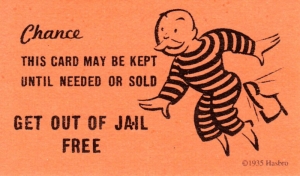 Buddhism ‘My religion is kindness.’  Dalai Lama		‘Do not harm a sentient being.’  Buddha‘To understand all is to forgive all.’ Buddha (?)‘Do not take what is not offered.’ Five Precepts of Buddha‘Better than a thousand hollow words is one word that brings peace.’ BuddhaChristianity‘In the beginning God created the heavens and the earth.’ (Genesis 1:1)‘You shall not kill.’ God (Ten Commandments)‘Blessed are the peacemakers.’ Jesus (Matthew 5)‘Love your neighbour as yourself.’ God. (Leviticus 19:18)‘God is love.’ Apostle John (1 John 4:16)Emergency Quotations SheetUse these quotes in exams when you are stuck for something to write for the religious bit of a tricky question.  Make sure you relate the quote to the question.Buddhism ‘My religion is kindness.’  Dalai Lama		‘Do not harm a sentient being.’  Buddha‘To understand all is to forgive all.’ Buddha (?)‘Do not take what is not offered.’ Five Precepts of Buddha‘Better than a thousand hollow words is one word that brings peace.’ BuddhaChristianity‘In the beginning God created the heavens and the earth.’ (Genesis 1:1)‘You shall not kill.’ God (Ten Commandments)‘Blessed are the peacemakers.’ Jesus (Matthew 5)‘Love your neighbour as yourself.’ God. (Leviticus 19:18)‘God is love.’ Apostle John (1 John 4:16)